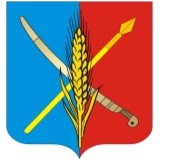 АДМИНИСТРАЦИЯВасильево-Ханжоновского сельского поселения	Неклиновского района Ростовской области                                        ПОСТАНОВЛЕНИЕ  № 14« 26 » марта   2020  года	                    с. Васильево-Ханжоновка	          В соответствии с Федеральным законом от 25.01.2002 №8-ФЗ «О Всероссийской переписи населения», Постановлением Правительства Российской Федерации от 29.09.2017 №1185 «Об образовании Комиссии Правительства Российской Федерации по проведению Всероссийской переписи населения 2020 года»,  распоряжения Правительства Ростовской области  от 17.04.2019 №213 «О комиссии по проведению Всероссийской переписи населения 2020 года на территории Ростовской области», постановлением Правительства Российской Федерации от 07.12.2019 № 1608 « Об организации Всероссийской переписи населения 2020 году» и в целях организации мероприятий по подготовке и проведению Всероссийской переписи населения 2020 года на территории Васильево-Ханжоновского сельского поселения,ПОСТАНОВЛЯЮ:         1. Создать комиссию по проведению Всероссийской переписи населения 2020 года на территории  муниципального образования «Васильево-Ханжоновское  сельское поселение» (далее – Комиссия).         2. Утвердить:         2.1.  Положение о Комиссии по проведению Всероссийской переписи населения 2020 года согласно приложению № 1 к настоящему постановлению;         2.2.  Состав Комиссии по проведению Всероссийской переписи населения 2020 года согласно приложению № 2 к настоящему постановлению.        3. Опубликовать настоящее постановление в сети «Интернет» на официальном сайте Администрации Васильево-Ханжоновского сельского поселения.4. Контроль за исполнением настоящего постановления оставляю  за собой.Глава АдминистрацииВасильево-Ханжоновскогосельского поселения  		                                 С. Н. Зацарная Постановление вноситведущий специалист Е.Н.ТкачеваПриложение № 1 к постановлению Администрации Васильево-Ханжоновского  сельского поселения от 26.03.2020 № 14ПОЛОЖЕНИЕ о комиссии по проведению Всероссийской переписи населения 2020 года на территории муниципального образования «Васильево-Ханжоновское сельское поселение»        1. Комиссия по проведению переписи населения 2020 года на территории муниципального образования «Васильево-Ханжоновское  сельское поселение» (далее - Комиссия) является координационным органом, образованным для обеспечения согласованных действий органов исполнительной власти Ростовской  области, территориальных органов федеральных органов исполнительной власти, органов местного самоуправления (далее - органы государственной власти и местного самоуправления) по подготовке и проведению Всероссийской  переписи населения 2020 года.        2. Комиссия в своей деятельности руководствуется Конституцией Российской Федерации, федеральными конституционными законами, федеральными законами, указами и распоряжениями Президента Российской Федерации, постановлениями и распоряжениями Правительства Российской Федерации, настоящим Положением и иными правовыми актами Ростовской области, решениями Собрания депутатов Васильево-Ханжоновского  сельского поселения, постановлениями главы Администрации Васильево-Ханжоновского сельского поселения и иными нормативными правовыми актами муниципального образования      3. Основными задачами Комиссии являются:    1) организация взаимодействия органов государственной власти и местного самоуправления в целях подготовки и проведения переписи населения;     2) оперативное решение вопросов, связанных с подготовкой и проведением Всероссийской  переписи населения 2020 года на территории муниципального образования «Васильево-Ханжоновское  сельское поселение».      4. Комиссия для осуществления возложенных на нее задач: рассматривает вопросы взаимодействия  федеральных органов исполнительной власти, органов исполнительной власти Ростовской области, органов местного самоуправления муниципального образования Неклиновский  муниципальный район и органов местного самоуправления  муниципального образования «Васильево-Ханжоновское  сельское поселение» по подготовке и проведению Всероссийской переписи населения 2020 года;     2) осуществляет контроль за  ходом подготовки и проведения Всероссийской переписи населения 2020 года на территории муниципального образования «Васильево-Ханжоновское сельское поселение»; рассматривает предложения по вопросам обеспечения безопасности лиц, осуществляющих сбор сведений о населении, сохранности переписных листов и иных документов (гаджетов) переписи населения.        5. Комиссия имеет право:      1) заслушивать представителей органов местного самоуправления муниципального образования «Васильево-Ханжоновское сельское поселение» о ходе  подготовки  и проведения Всероссийской  переписи населения 2020 года;        2) запрашивать в установленном порядке  у федеральных органов исполнительной власти расположенных на территории Неклиновского района и территориальных органов местного самоуправления, необходимые материалы по вопросам подготовки и проведения Всероссийской  переписи населения 2020 года;      3) направлять в федеральные органы исполнительной власти, органы исполнительной власти Ростовской области, органы местного самоуправления муниципального образования муниципального образования Неклиновский  муниципальный район и органы местного самоуправления  муниципального образования «Васильево-Ханжоновское сельское поселение» рекомендации по вопросам, подготовки и проведения Всероссийской  переписи населения 2020 года; 4) привлекать к работе Комиссии представителей федеральных органов исполнительной  власти, органов исполнительной власти Ростовской области, представителей  местного самоуправления, организаций;    5) создавать рабочие группы для рассмотрения вопросов, связанных с решением возложенных на Комиссию задач.      6. Комиссия формируется в составе председателя Комиссии, заместителя председателя Комиссии, ответственного секретаря, иных членов Комиссии, имеющих право решающего голоса. В заседании Комиссии могут участвовать представители органов государственной власти и местного самоуправления, организаций, имеющие право совещательного голоса.      7. Председатель Комиссии руководит деятельностью Комиссии, определяет порядок рассмотрения вопросов, утверждает планы работы Комиссии и повестку заседания Комиссии, ведет заседания Комиссии, обеспечивает исполнение возложенных на Комиссию задач. Во время отсутствия председателя Комиссии его обязанности исполняет заместитель председателя Комиссии.       8. Заседания Комиссии проводятся не реже одного раза в квартал в соответствии с планом работы Комиссии, утверждаемым председателем Комиссии. Заседание Комиссии считается правомочным, если на нем присутствует более половины членов Комиссии. Член Комиссии в случае невозможности его участия в заседании Комиссии вправе направить в Комиссию в письменной форме свои предложения и замечания по существу рассматриваемых вопросов.       9. Решения Комиссии принимаются простым большинством голосов присутствующих на заседании членов Комиссии путем открытого голосования. В случае равенства голосов решающим является голос председательствующего на заседании Комиссии. Решения Комиссии оформляются протоколом заседания, который подписывается председателем Комиссии или его заместителем, председательствующим на заседании Комиссии. Решения Комиссии носят рекомендательный характер.        10. Решения Комиссии, принятые в соответствии с ее компетенцией, являются обязательными для органов местного самоуправления Васильево-Ханжоновского  сельского поселения.     11. По вопросам, требующим решения главы муниципального  образования, Комиссия вносит соответствующие предложения.   12. Ответственный секретарь Комиссии организует проведение заседания Комиссии, формирует повестку дня заседания, информирует членов Комиссии об очередном заседании, а также ведет и оформляет протокол заседания Комиссии. Приложение № 2 к постановлению Администрации Васильево-Ханжоновского  сельского поселения от 26.03.2020 № 14СОСТАВ КОМИССИИ ПО ПРОВЕДЕНИЮ ВСЕРОССИЙСКОЙ ПЕРЕПИСИ НАСЕЛЕНИЯ 2020 ГОДАО создании комиссии по проведению Всероссийской переписи населения 2020 года на территории муниципального образования «Васильево-Ханжоновское  сельское поселение»Председатель комиссииЗацарная Светлана Николаевнаглава Администрации Васильево-Ханжоновского сельского поселения - председатель комиссииЗаместитель председателя комиссииТолкачева Виктория Сергеевнаглавный бухгалтер АдминистрацииВасильево-Ханжоновского сельского поселенияОтветственный секретарьТкачева Елена НиколаевнаВедущий специалист Администрации Васильево-Ханжоновского сельского поселения Члены комиссии:Пилипенко Иван СергеевичПолтавченко Юлия Юрьевна Ведущий специалист Администрации Васильево-Ханжоновского сельского поселения Ведущий специалист Администрации Васильево-Ханжоновского сельского поселения Надолинская Светлана ВасильевнаОсадчук Светлана АлександровнаДиректор МБУК « Васильево-Ханжоновский  Дом культуры»Инспектор ВУС Администрации Васильево-Ханжоновского сельского поселения 